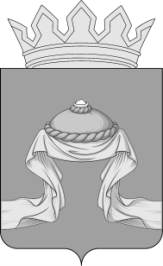 Администрация Назаровского районаКрасноярского краяРАСПОРЯЖЕНИЕ11.02. 2022                                  г. Назарово                                       № 41-р	 В целях повышения качества управления бюджетным процессом, выявления внутренних резервов экономии расходов и увеличения доходов районного бюджета, на основании Бюджетного кодекса Российской Федерации, руководствуясь статьями 15 и 19 Устава Назаровского муниципального района  Красноярского края:	1. Утвердить План по росту доходов, оптимизации расходов, совершенствованию межбюджетных отношений и долговой политики           на 2022 год согласно приложению 1.	2. Утвердить состав рабочей группы по реализации Плана по росту доходов, оптимизации расходов, совершенствованию долговой политики       и долговой политики  согласно приложению 2.	3. Отделу организационной работы и документационного обеспечения администрации района (Любавина) разместить распоряжение                         на официальном сайте Назаровского муниципального района Красноярского края в информационно-телекоммуникационной сети «Интернет».	4.  Контроль за выполнением распоряжения оставляю за собой.	5.  Распоряжение вступает в силу со дня подписания. Исполняющий полномочияглавы района, заместитель главырайона, руководитель финансовогоуправления администрации района		    			   Н.Ю. Мельничук